Full Title in Persian with Times New Roman font 14, Bold, at most in two lines (population and research sample are not to be included in the Title)Abstract (Times New Roman font, 11- with 150-250 words)Abstract should be written in one paragraph and the subject matter (one or two sentences), purpose (one sentence), method (in two to three sentences including research design, statistical population, sample number, sampling method, intervention, instruments (Full name of the instrument, designer's name, and year of the design}, data analysis method ( the name of the software used should not be stated), results (two to three sentences including key findings without mentioning the numbers) and conclusions (two sentences) (Verbs should be in past tense.)Keywords: Times New Roman 12, separated by commas and should be between 4 to 7 words.عنوان کامل مقاله به فارسی با قلم ب زر 15 ضخیم وسط‌چین حداکثر در دو خط نوشته شود (پیوست 1 ملاحظه شود)چکیده (قلم بی لوتوس، سایز 14 پررنگ) چکیده باید در یک پاراگراف تنظیم شود و بدون آنکه عناوین مجزایی داشته باشد، لازم است در آن زمینه مسئله (یک یا دو جمله)، هدف (یک جمله)، روش (در دو تا سه جمله و شامل طرح پژوهش، جامعه آماری، تعداد نمونه، روش نمونه‌گیری، مداخله، ابزار {نام کامل ابزار، نام سازنده و سال ساخت}، روش تحلیل داده‌ها {نام نرم‌افزار قید نشود})، نتایج (دو تا سه جمله و شامل یافته‌های اصلی بدون ذکر اعداد و ارقام) و نتیجه‌گیری (دو جمله) نوشته شود (متن چکیده روایتی است و ذکر عنوان و بخش‌بندی در آن مجاز نیست). تعداد کلمات چکیده بین 150-250 باشد. (افعال چکیده به زمان گذشته باشند.)  (قلم بی زر، سایز 11) کلیدواژه‌ها: تعداد کلیدواژه‌ها بین 4 – 7 باشد و با ویرگول از یکدیگر جدا شود. (قلم بی لوتوس، سایز 12)متن اصلی مقاله؛ متن اصلی مقاله شامل: مقدمه، پیشنیه پژوهش، روش، یافته‏ها، بحث و نتیجه‏گیری و منابع است. دقت داشته باشید که متن اصلی مقاله نباید بیش‏تر از 7000 واژه داشته باشد (تعداد واژه‏های چکیده جداگانه در نظر گرفته می‏شود). موارد مطروحه در ذیل تیترها با قلم بی‌زر سایز 13 نگارش شود.مقدمه (قلم بی لوتوس، سایز 14 پررنگ) (پیوست 2 ملاحظه شود)باید خلاصه، روشن، هدفمند و منظم نوشته شود. نویسندگان به نوع، توالی و ترتیب منطقی اطلاعات ارایه شده در مقدمه توجه کنند. این اصول در مطالعات کمی و کیفی و ترکیبی تفاوتی ندارند و ترتیب آن ها شامل: توضیح درباره عرصه پژوهش به صورت عام؛ توضیحات اختصاصی تر درباره جنبه یا بعدی از مسأله که مورد توجه خاص این مطالعه است (مبانی نظری)؛ هدف یا سؤال کلی پژوهش در انتهای مقدمه بیان می‌شود. (قلم بی زر، سایر 13)نکته: معادل کلمات در پاورقی با حروف کوچک تایپ شود و اسامی خاص به صورت نمونه حاضر باشد.متن مثال: در «تحلیل گفتمان انتقادی» که به «CDA» شهرت یافته است، قدرت ابزاری در اختیار افراد، گروه‌ها، احزاب یا دولت است و نوک تیز نقد در این رویکرد، متوجه کانون‌های قدرتی است که عاملان روابط نابرابر هستند (Wodak, 2011). (هنگام نگارش علامت پرانتز، صفحه کیبورد فارسی باشد)نکته: درون متن از واژگان لاتین استفاده نشود مگر در استنادات لاتین همگی به صورت پاورقی نوشته شوند.پیشینه پژوهش(قلم بی لوتوس، سایز 14 پررنگ)مروری بر یافته‏های مطالعات دیگر که مرتبط با مسأله و موضوع پژوهش باشد (پیشینه تجربی) و تبیین خلأ یا شکاف موجود درباره مسأله مورد پژوهش در راستای ضرورت انجام مطالعه حاضر. (قلم بی زر، سایر 13)روش (قلم بی لوتوس، سایز 14 پررنگ)در روش به اطلاعاتی روشن درباره‏ چگونگی فرایند پژوهش، جامعه، نمونه‏ و روش نمونه‏گیری، ملاک های ورود و خروج شرکت‏کنندگان (در صورت لزوم)، برآورد اندازه نمونه‏ها، مراحل مداخله (در صورت لزوم)، نحوه مدیریت داده‏ها، روش تحلیل داده‏ها و نرم افزارهای کامپیوتری، ابزارهای گردآوری داده-ها اشاره گردد. (قلم بی زر، سایر 13)یافته‌ها (قلم بی لوتوس، سایز 14 پررنگ)یافته‏ها دستاوردهای مطالعه هستند که در مطالعات کمی شامل توزیع ویژگی‏های جمعیت‏شناختی افراد گروه نمونه، یافته‏های توصیفی و تحلیلی متغیرهای مورد مطالعه را شامل می شوند. یافته‏های پژوهش کیفی نیز در قالب طبقات، مفاهیم یا مضامین اصلی با زیر مجموعه آنها به همراه نقل قول‏های مستقیم شرکت‏کنندگان یا داده‏های اولیه توضیح داده می شوند. (قلم بی زر، سایر 13)جدول 1 (قلم بی لوتوس، سایز 11) (پیوست 4 ملاحظه شود)بحث و نتیجه‌گیری (قلم بی لوتوس، سایز 14 پررنگ)حاوی جمع‏بندی و نتیجه‏گیری از یافته‏ها در راستای چگونگی پاسخ به اهداف یا سؤال‏های پژوهش باشد. در این نتیجه گیری موارد کاربرد یافته‏ها، محدودیت‌های مطالعه و میزان تعمیم‌پذیری آن در یافته‏ها نیز مورد توجه قرار گیرد. (قلم بی زر، سایر 13)منابع (قلم بی لوتوس، سایز 14 پررنگ)(منابع فارسی در قلم بی زر، سایز 12 و hanging 1cm همانند نمونه های زیر در فرمت APA)زمانی، سیدقاسم و شکیب منش، هدی. (1398). جایگاه اصل انتظارات مشروع در سازمان جهانی تجارت، پژوهش حقوق عمومی، 21(64)، 9-32.درون متن: زمانی و شکیب منش (1398) 		(زمانی و شکیب منش ، 1398)الله کرمی، آزاد، امیری، ججت و طوفانی نژاد، احسان. (1396). چندرسانه ای تعاملی، سـواد قــرآنـی و انگیزش تحصیلی،  فناوری آموزش و یادگیری، 3(12)، 27-46.درون متن: الله کرمی و همکاران (1395) 		(الله کرمی و همکاران، 1395)سیاسی، علیرضا. (1387). گزارش یک زندگی. تهران: اختران.درون متن: سیاسی (1387) 		(سیاسی، 1387)صالحی، محمد. (1390). عوامل مؤثر بر خودکارآمدی و انگیزش پژوهشی دانشجویان بر اساس نظریه شناختی ـ اجتماعی بندورا. پایان‌نامه کارشناسی ارشد، دانشگاه فردوسی مشهد.درون متن: صالحی (1390) 		(صالحی، 1390)فراستخواه، حسین. (1396). حقوق و محیط زیست، مجموعه مقالات همایش ملی استقلال دانشگاه‌ها: چالش‌ها و راهبردها، تهران: دانشگاه علامه طباطبائی.درون متن: فراستخواه (1396) 		(فراستخواه، 1396)ReferencesJackson, L. M. (2019). The psychology of prejudice: From attitudes to social action (2nd ed.). American Psychological AssociationParenthetical citations: (Jackson, 2019)Narrative citations: جکسون (2019)Harris, L. (2014). Instructional leadership perceptions and practices of elementary school leaders [Unpublished doctoral dissertation]. University of Virginia.Parenthetical citation: (Harris, 2014)Narrative citation: هریس (2014)Sanchiz, M., Chevalier, A., & Amadieu, F. (2017). How do older and young adults start searching for information? Impact of age, domain knowledge and problem complexity on the different steps of information searching. Computers in Human Behavior, 6(72), 67–78. https://doi.org/10.1016/j.chb.2017.02.038Parenthetical citations: (Sanchiz et al., 2017)Narrative citations: سانچز و همکاران (2017)Cacioppo, S. (2019, April 25–28). Evolutionary theory of social connections: Past, present, and future [Conference presentation abstract]. Ninety-ninth annual convention of the Western Psychological Association, Pasadena, CA, United States.  https://westernpsych.org/wp-content/uploads/2019/04/WPA-Program-2019-Final-2.pdfParenthetical citation: (Cacioppo, 2019)Narrative citation: کاسیوپو (2019)برای ملاحظه نمونه های دیگر به سایت https://apastyle.apa.org/style-grammar-guidelines/references/  مراجعه کنید.(منابع لاتین در قلم تایمز، سایز 11 و hanging 1cm همانند نمونه ها در فرمت APA) ترجمه لاتین منابع فارسی، طبق فرمت استاندارد منابع لاتین، در انتهای منابع آورده شود و در ادامه منبع [In Persian] افزوده شود.پیوست ا. الگوی مشخصات به‌صورت پاورقی:*اسم نویسنده ی مسئول ستاره دار شود و در پاورقی ایمیل نویسنده مسئول قید شود.اعضای هیات علمیرتبه علمی (مربی، استادیار، دانشیار، استاد)، گروه ؟، دانشگاه، شهر، کشور.دانشجویاندانشجوی (کارشناسی، کارشناسی ارشد، دکتری) رشته تحصیلی، دانشگاه، شهر، کشور.افراد و محققان آزادمقطع تحصیلی (کارشناسی، کارشناسی ارشد، دکتری) رشته تحصیلی، سازمان محل خدمت، شهر، کشور.طلابسطح (2،3،4)، رشته تحصیلی، حوزه علمیه/ مدرسه علمیه، شهر، کشور.افراد و محققان عضو سازمان / پژوهشکدهرتبه علمی (مربی، استادیار، دانشیار، استاد)، گروه ؟ (در صورت وجود)، موسسه، شهر، کشور.مقاله حاضر برگرفته از رساله دکتری / پایان‌نامه کارشناسی ارشد رشته ................. دانشگاه ............... است / مقاله حاضر برگرفته از طرح پژوهشی با عنوان«.................................» با حمایت دانشگاه / موسسه ............... است. (قلم بی زر، سایز 10)پیوست 2. توضیحات تکمیلی نرم افزار مورد استفاده حتما Microsoft Word 10 یا بالاتر باشد.فاصله گذاری صفحات: به صورت Multiple 0.9 باشد.از استایل ها برای تنظیمات استفاده شود.بعد از تنظیم نهایی یادداشت های راهنما حذف شود.اولین پاراگراف بعد از هر تیتر بدون تورفتگیپاراگراف های بعدی با 5/0 سانتیمتر تورفتگیپاورقی ها APA باشد. (نام خانوادگی، حرف اول نام. و نام خانوادگی، حرف اول نام.)اعداد درون متن با رسم الخط فارسی باشد.از علامت ممیز (/) برای اعشار استفاده شود.تمامی تیترها 12pt از متن قبل و 0 pt متن بعد فاصله داشته باشد.A Sample Profile of Faculty Members:Academic Rank (Instructor, Assistant Professor, Associate Professor, Full Professor), Department, Faculty, University, City, Country.Example: Assistant Professor, Educational Psychology Dept., Faculty of Psychology and Educational Sciences, Allameh Tabataba'i University, Tehran, Iran.A Sample of Student Profile:The Student of (Bachelor, Master, Ph.D.), Field of Study, University, City, Country.Example: M.Sc. Student in Educational Psychology, Allameh Tabataba'i University, Tehran, Iran.A Sample of Profile for Individuals and Freelance Researchers:Degree (Bachelor, Master, Ph.D.), Field of Study, University, City, Country / Organization or Workplace, City, Country.Example: Master of Educational Psychology, Allameh Tabataba'i University / Education Department, Tehran, Iran.First author's full nameOrganizational Affiliation of the First Author (Times New Roman, 9, according to Appendix 1)Second author's full nameOrganizational Affiliation of the Second Author (Times New Roman, 9)Third author's full name (Times New Roman, 12)Organizational Affiliation of the Second Author (Times New Roman, 9)نویسنده اول    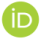 دانشجوی دکتری رشته ...، دانشگاه ...، تهران، ایران (قلم بی کامپست، سایز 10)نویسنده دوم استادیار ...، دانشگاه ....، تهران، ایران نویسنده سوماستادیار ...، دانشگاه ....، تهران، ایرانالف(قلم بی لوتوس، سایز 11)ب(قلم بی لوتوس، سایز 11)الف (قلم بی لوتوس، سایز 10)ج(قلم بی لوتوس، سایز 10)